Allegato 1)Al Dirigente Scolastico del CPIA Casertacemm18000t@istruzione.itOggetto:  Proclamazione dello SCIOPERO NAZIONALE per il comparto SCUOLA per i giorni 5 e 6 maggio 2021 - COBAS Scuola Sardegna._ l _ sottoscritt_		in servizio presso l’Istituto	in qualità di	, in riferimento allo sciopero in oggetto, consapevole che la presente dichiarazione è irrevocabile e fa fede ai fini della trattenuta sulla busta paga,DICHIARA  la propria intenzione di aderire allo sciopero (oppure)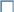   la propria intenzione di non aderire allo sciopero (oppure)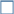 di non aver ancora maturato alcuna decisione sull’adesione o meno allo sciopero IN FEDE - 	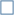 Luogo e Data 	